W czasie ferii zimowychwybierzemy się na sanki.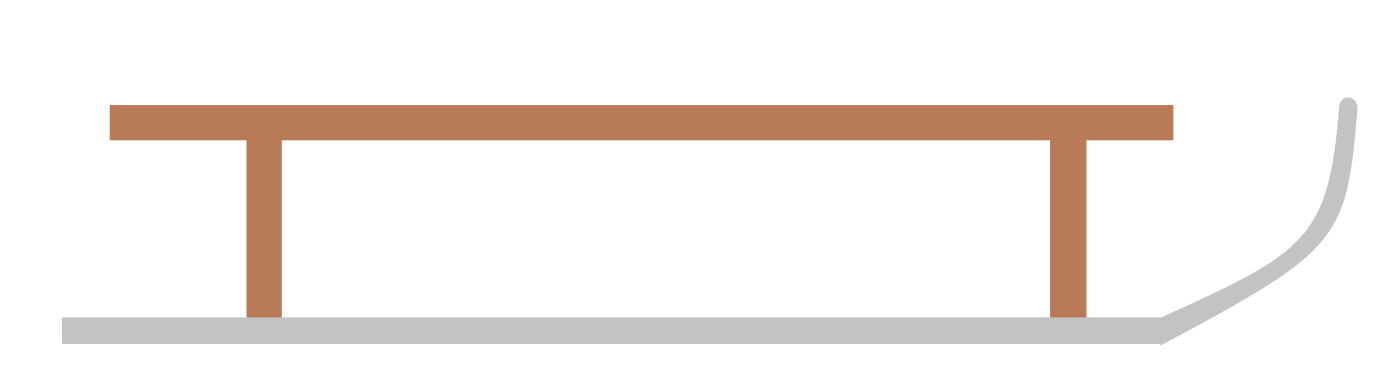 Cieszymy się z nadejścia zimy. Ulepimy bałwana.Na lodowisku będziemy trenować jazdę na łyżwach.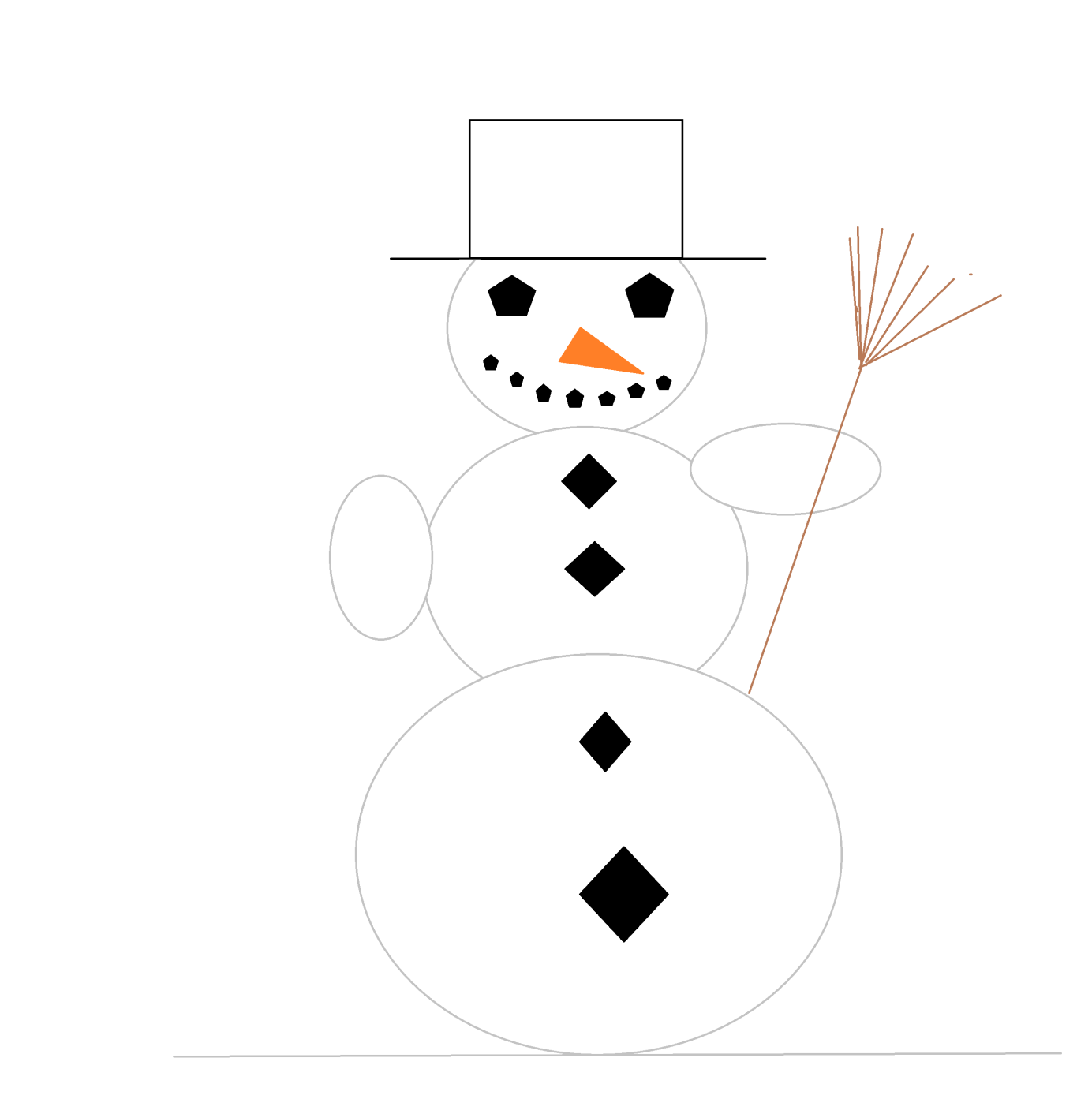 Do saneczkowania wybierzemy górkę z dala od jezdni.